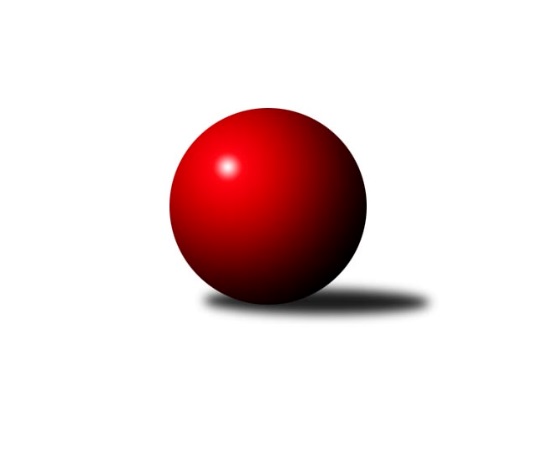 Č.12Ročník 2022/2023	22.1.2023Nejlepšího výkonu v tomto kole: 2770 dosáhlo družstvo: SK Podlužan Prušánky BJihomoravský KP1 jih 2022/2023Výsledky 12. kolaSouhrnný přehled výsledků:TJ Sokol Vážany	- KK Vyškov D	5:3	2581:2482	8.5:3.5	18.1.TJ Lokomotiva Valtice B	- KK Sokol Litenčice	6:2	2485:2386	9.0:3.0	20.1.SK Podlužan Prušánky B	- KK Jiskra Čejkovice	7:1	2770:2618	8.0:4.0	20.1.TJ Sokol Mistřín C	- TJ Sokol Vracov B	5:3	2653:2640	7.0:5.0	20.1.TJ Sokol Šanov C	- SK Podlužan Prušánky C	3:5	2615:2619	6.0:6.0	21.1.SKK Dubňany B	- TJ Jiskra Kyjov	7:1	2559:2434	9.0:3.0	22.1.Tabulka družstev:	1.	SK Podlužan Prušánky B	12	10	1	1	65.5 : 30.5 	87.5 : 56.5 	 2641	21	2.	SK Podlužan Prušánky C	12	9	0	3	61.5 : 34.5 	77.0 : 67.0 	 2639	18	3.	TJ Sokol Mistřín C	12	8	1	3	58.5 : 37.5 	81.5 : 62.5 	 2625	17	4.	TJ Sokol Vážany	12	8	0	4	59.5 : 36.5 	83.5 : 60.5 	 2603	16	5.	TJ Sokol Vracov B	12	6	0	6	50.5 : 45.5 	70.5 : 73.5 	 2570	12	6.	KK Jiskra Čejkovice	12	6	0	6	47.0 : 49.0 	72.0 : 72.0 	 2576	12	7.	TJ Jiskra Kyjov	12	6	0	6	46.0 : 50.0 	73.5 : 70.5 	 2544	12	8.	TJ Lokomotiva Valtice B	12	5	1	6	48.0 : 48.0 	77.5 : 66.5 	 2539	11	9.	SKK Dubňany B	12	5	1	6	48.0 : 48.0 	69.0 : 75.0 	 2530	11	10.	TJ Sokol Šanov C	12	4	0	8	36.5 : 59.5 	62.0 : 82.0 	 2561	8	11.	KK Sokol Litenčice	12	2	0	10	32.5 : 63.5 	60.0 : 84.0 	 2475	4	12.	KK Vyškov D	12	1	0	11	22.5 : 73.5 	50.0 : 94.0 	 2452	2Podrobné výsledky kola:	 TJ Sokol Vážany	2581	5:3	2482	KK Vyškov D	Radim Kroupa	 	 230 	 243 		473 	 2:0 	 435 	 	222 	 213		Josef Michálek	Jozef Kamenišťák	 	 226 	 219 		445 	 2:0 	 351 	 	152 	 199		Marek Zaoral *1	Petr Sedláček	 	 220 	 240 		460 	 1:1 	 461 	 	244 	 217		Jiří Formánek	Radek Loubal	 	 183 	 222 		405 	 0.5:1.5 	 423 	 	201 	 222		Kryštof Pevný	Jan Kovář	 	 170 	 213 		383 	 1:1 	 419 	 	208 	 211		Petr Snídal	Josef Kamenišťák	 	 203 	 212 		415 	 2:0 	 393 	 	194 	 199		Jan Donnebergerrozhodčí: Jiří Kramolišstřídání: *1 od 41. hodu Miroslav PoledníkNejlepší výkon utkání: 473 - Radim Kroupa	 TJ Lokomotiva Valtice B	2485	6:2	2386	KK Sokol Litenčice	Robert Gecs	 	 190 	 201 		391 	 1:1 	 397 	 	209 	 188		David Vávra	Roman Mlynarik	 	 219 	 230 		449 	 2:0 	 418 	 	216 	 202		Luděk Zapletal	Zbyněk Škoda	 	 195 	 228 		423 	 2:0 	 378 	 	181 	 197		Milan Kochaníček	Eduard Jung	 	 218 	 198 		416 	 1:1 	 386 	 	185 	 201		Roman Blažek	Roman Krůza	 	 206 	 204 		410 	 2:0 	 398 	 	202 	 196		Lenka Štěrbová	Vladimír Čech *1	 	 171 	 225 		396 	 1:1 	 409 	 	207 	 202		Josef Smažinkarozhodčí: Robert Gecsstřídání: *1 od 15. hodu Jan BenešNejlepší výkon utkání: 449 - Roman Mlynarik	 SK Podlužan Prušánky B	2770	7:1	2618	KK Jiskra Čejkovice	Michal Tušl	 	 230 	 242 		472 	 1:1 	 468 	 	223 	 245		Ludvík Vaněk	Josef Toman	 	 236 	 228 		464 	 2:0 	 420 	 	208 	 212		Hana Majzlíková	Sára Zálešáková	 	 203 	 250 		453 	 2:0 	 359 	 	184 	 175		Radoslav Holomáč	Michal Teraz	 	 224 	 233 		457 	 1:1 	 451 	 	183 	 268		Michal Hlinecký	Aleš Zálešák	 	 243 	 235 		478 	 1:1 	 465 	 	218 	 247		Martin Komosný	Jakub Toman	 	 230 	 216 		446 	 1:1 	 455 	 	213 	 242		Zdeněk Škrobákrozhodčí:  Vedoucí družstevNejlepší výkon utkání: 478 - Aleš Zálešák	 TJ Sokol Mistřín C	2653	5:3	2640	TJ Sokol Vracov B	Vladislav Kozák	 	 207 	 226 		433 	 2:0 	 396 	 	193 	 203		Martina Pechalová	Pavel Měsíček	 	 205 	 214 		419 	 2:0 	 383 	 	175 	 208		František Svoboda	Adam Pavel Špaček	 	 211 	 223 		434 	 0:2 	 454 	 	215 	 239		Stanislav Kočí	Petr Khol	 	 220 	 226 		446 	 1:1 	 449 	 	212 	 237		Jaroslav Hanuš	Luděk Svozil	 	 205 	 246 		451 	 1:1 	 494 	 	263 	 231		Martin Bílek	Václav Luža	 	 242 	 228 		470 	 1:1 	 464 	 	220 	 244		Michal Šmýdrozhodčí: Ivan BlahaNejlepší výkon utkání: 494 - Martin Bílek	 TJ Sokol Šanov C	2615	3:5	2619	SK Podlužan Prušánky C	Kristýna Blechová	 	 246 	 225 		471 	 1:1 	 442 	 	214 	 228		Michal Pálka	Petr Blecha	 	 204 	 223 		427 	 1:1 	 424 	 	207 	 217		Michal Šimek	Monika Sladká	 	 198 	 191 		389 	 0:2 	 445 	 	215 	 230		Alena Kristová	Marian Bureš	 	 237 	 200 		437 	 1:1 	 479 	 	231 	 248		Stanislav Zálešák	Ivana Blechová	 	 215 	 193 		408 	 1:1 	 433 	 	208 	 225		Jiří Novotný	Radek Vrška	 	 233 	 250 		483 	 2:0 	 396 	 	204 	 192		Pavel Flamíkrozhodčí:  Vedoucí družstevNejlepší výkon utkání: 483 - Radek Vrška	 SKK Dubňany B	2559	7:1	2434	TJ Jiskra Kyjov	Ladislav Teplík	 	 192 	 213 		405 	 1:1 	 401 	 	205 	 196		Václav Valenta	Aleš Jurkovič	 	 199 	 207 		406 	 1:1 	 433 	 	227 	 206		Martin Šubrt	Martin Mačák	 	 211 	 181 		392 	 1:1 	 358 	 	172 	 186		Radek Jurčík	Pavel Antoš	 	 204 	 209 		413 	 2:0 	 379 	 	191 	 188		Antonín Svozil st.	Zdeněk Kratochvíla	 	 229 	 212 		441 	 2:0 	 391 	 	182 	 209		Jiří Špaček	Václav Kratochvíla	 	 246 	 256 		502 	 2:0 	 472 	 	245 	 227		Antonín Svozil ml.rozhodčí: Pavel AntošNejlepší výkon utkání: 502 - Václav KratochvílaPořadí jednotlivců:	jméno hráče	družstvo	celkem	plné	dorážka	chyby	poměr kuž.	Maximum	1.	Sára Zálešáková 	SK Podlužan Prušánky B	462.97	315.4	147.6	4.3	6/6	(495)	2.	Petr Malý 	TJ Sokol Vážany	460.13	305.2	154.9	4.7	5/6	(504)	3.	Radim Holešinský 	TJ Sokol Mistřín C	460.07	314.0	146.1	5.1	7/7	(504)	4.	Ludvík Vaněk 	KK Jiskra Čejkovice	458.64	310.8	147.9	4.2	6/6	(496)	5.	Stanislav Zálešák 	SK Podlužan Prušánky C	457.08	315.8	141.3	4.4	4/6	(532)	6.	Antonín Svozil  ml.	TJ Jiskra Kyjov	457.02	317.2	139.8	5.2	7/7	(490)	7.	Michal Pálka 	SK Podlužan Prušánky C	455.03	318.4	136.7	7.7	6/6	(497)	8.	Martin Bílek 	TJ Sokol Vracov B	454.60	305.7	148.9	5.3	7/7	(498)	9.	Roman Krůza 	TJ Lokomotiva Valtice B	452.89	311.8	141.1	5.3	6/6	(500)	10.	Roman Mlynarik 	TJ Lokomotiva Valtice B	451.40	305.0	146.4	4.3	5/6	(520)	11.	Kristýna Blechová 	TJ Sokol Šanov C	451.02	301.9	149.1	5.5	5/6	(484)	12.	Vladislav Kozák 	TJ Sokol Mistřín C	449.80	299.6	150.2	4.7	7/7	(493)	13.	Aleš Zálešák 	SK Podlužan Prušánky B	449.68	309.0	140.7	4.5	6/6	(478)	14.	Jitka Šimková 	SK Podlužan Prušánky C	448.44	299.0	149.4	3.1	4/6	(524)	15.	Zdeněk Škrobák 	KK Jiskra Čejkovice	446.28	300.4	145.9	4.3	6/6	(469)	16.	Radek Vrška 	TJ Sokol Šanov C	445.17	303.9	141.2	6.6	5/6	(484)	17.	Michal Šmýd 	TJ Sokol Vracov B	444.74	301.3	143.5	6.6	7/7	(494)	18.	Adam Pavel Špaček 	TJ Sokol Mistřín C	443.53	310.7	132.8	6.7	5/7	(461)	19.	Václav Luža 	TJ Sokol Mistřín C	443.47	297.9	145.6	5.0	6/7	(499)	20.	Luděk Svozil 	TJ Sokol Mistřín C	441.97	296.5	145.4	3.2	6/7	(475)	21.	Martin Šubrt 	TJ Jiskra Kyjov	441.57	299.0	142.5	7.1	7/7	(503)	22.	Stanislav Kočí 	TJ Sokol Vracov B	440.24	301.2	139.1	6.3	5/7	(468)	23.	Václav Kratochvíla 	SKK Dubňany B	439.11	299.1	140.0	4.1	6/6	(502)	24.	Petr Sedláček 	TJ Sokol Vážany	438.49	302.1	136.4	5.0	5/6	(485)	25.	Roman Blažek 	KK Sokol Litenčice	438.28	301.0	137.3	4.5	5/7	(494)	26.	Josef Kamenišťák 	TJ Sokol Vážany	438.02	300.2	137.9	5.7	6/6	(502)	27.	Radim Kroupa 	TJ Sokol Vážany	437.57	303.4	134.2	6.2	5/6	(473)	28.	Rostislav Rybárský 	SKK Dubňany B	435.50	297.3	138.2	6.6	6/6	(491)	29.	Marian Bureš 	TJ Sokol Šanov C	433.38	314.4	119.0	11.0	4/6	(468)	30.	Jakub Toman 	SK Podlužan Prušánky B	432.60	308.1	124.5	9.3	5/6	(503)	31.	Ladislav Teplík 	SKK Dubňany B	432.53	298.4	134.1	7.0	6/6	(486)	32.	Jaroslav Konečný 	TJ Sokol Vracov B	432.23	298.8	133.4	7.8	5/7	(466)	33.	Vladimír Čech 	TJ Lokomotiva Valtice B	432.20	300.7	131.6	9.3	5/6	(468)	34.	Michal Šimek 	SK Podlužan Prušánky C	431.84	301.7	130.2	6.0	5/6	(472)	35.	Martin Komosný 	KK Jiskra Čejkovice	431.76	303.5	128.3	6.1	5/6	(479)	36.	Michal Tušl 	SK Podlužan Prušánky B	431.75	310.6	121.2	8.2	4/6	(489)	37.	Jiří Formánek 	KK Vyškov D	431.58	298.9	132.6	7.5	6/6	(467)	38.	Josef Toman 	SK Podlužan Prušánky B	431.58	304.0	127.6	6.4	6/6	(481)	39.	Antonín Svozil  st.	TJ Jiskra Kyjov	428.11	300.7	127.4	6.2	7/7	(492)	40.	Jiří Novotný 	SK Podlužan Prušánky C	426.97	295.1	131.9	6.7	5/6	(493)	41.	Michal Hlinecký 	KK Jiskra Čejkovice	426.86	292.0	134.9	8.3	6/6	(468)	42.	Pavel Flamík 	SK Podlužan Prušánky C	426.30	291.3	135.0	5.6	5/6	(527)	43.	Ivana Blechová 	TJ Sokol Šanov C	425.28	293.1	132.2	6.9	6/6	(521)	44.	Michal Teraz 	SK Podlužan Prušánky B	424.65	298.8	125.9	7.4	6/6	(488)	45.	Zdeněk Kratochvíla 	SKK Dubňany B	424.38	290.2	134.2	6.1	6/6	(482)	46.	Josef Michálek 	KK Vyškov D	424.26	301.2	123.1	8.7	6/6	(462)	47.	Luděk Zapletal 	KK Sokol Litenčice	423.60	291.8	131.8	8.5	5/7	(453)	48.	Radek Loubal 	TJ Sokol Vážany	422.64	303.4	119.2	12.2	6/6	(464)	49.	Pavel Dolinajec 	KK Jiskra Čejkovice	421.79	293.0	128.8	8.5	4/6	(458)	50.	Kryštof Pevný 	KK Vyškov D	421.25	306.3	115.0	10.6	4/6	(456)	51.	Milan Kochaníček 	KK Sokol Litenčice	420.72	297.2	123.5	8.0	5/7	(462)	52.	Martin Mačák 	SKK Dubňany B	418.36	290.0	128.4	8.5	5/6	(476)	53.	Eduard Jung 	TJ Lokomotiva Valtice B	418.25	287.9	130.4	7.2	6/6	(444)	54.	Jozef Kamenišťák 	TJ Sokol Vážany	417.08	292.8	124.3	7.2	6/6	(468)	55.	Jiří Špaček 	TJ Jiskra Kyjov	416.90	281.8	135.1	7.8	7/7	(509)	56.	Petr Blecha 	TJ Sokol Šanov C	415.83	291.7	124.2	9.8	6/6	(437)	57.	Lenka Štěrbová 	KK Sokol Litenčice	415.68	291.3	124.4	8.1	5/7	(449)	58.	Pavel Měsíček 	TJ Sokol Mistřín C	414.23	289.2	125.1	11.1	6/7	(486)	59.	Tomáš Mrkávek 	KK Jiskra Čejkovice	413.88	292.7	121.2	10.9	4/6	(443)	60.	Robert Gecs 	TJ Lokomotiva Valtice B	413.72	289.7	124.0	9.9	6/6	(460)	61.	David Vávra 	KK Sokol Litenčice	411.87	283.7	128.1	7.3	6/7	(438)	62.	Miroslav Bahula 	TJ Sokol Vracov B	411.67	294.0	117.7	9.5	6/7	(453)	63.	Jiří Fojtík 	KK Jiskra Čejkovice	407.94	285.9	122.1	10.0	4/6	(432)	64.	Radek Jurčík 	TJ Jiskra Kyjov	404.53	284.1	120.5	8.7	6/7	(452)	65.	Martina Pechalová 	TJ Sokol Vracov B	403.50	282.6	120.9	8.6	5/7	(472)	66.	Miroslav Poledník 	KK Vyškov D	403.28	288.9	114.3	11.6	6/6	(437)	67.	Ivan Torony 	TJ Sokol Šanov C	401.93	288.1	113.8	10.4	5/6	(447)	68.	Jan Donneberger 	KK Vyškov D	401.45	283.2	118.2	8.5	6/6	(452)	69.	Jan Beneš 	TJ Lokomotiva Valtice B	400.75	282.3	118.5	13.0	4/6	(435)	70.	Pavel Antoš 	SKK Dubňany B	400.17	284.5	115.7	9.6	4/6	(425)	71.	Aleš Jurkovič 	SKK Dubňany B	399.13	294.5	104.6	11.2	4/6	(439)	72.	Josef Smažinka 	KK Sokol Litenčice	396.10	288.2	107.9	12.6	5/7	(424)	73.	Jan Žurman 	KK Sokol Litenčice	383.40	286.0	97.4	11.8	5/7	(420)		Antonín Pihar 	SK Podlužan Prušánky B	502.00	326.0	176.0	2.0	1/6	(502)		Daniel Ilčík 	TJ Sokol Mistřín C	492.00	305.0	187.0	6.0	1/7	(492)		Zdeněk Klečka 	SK Podlužan Prušánky C	475.00	302.0	173.0	2.0	1/6	(475)		Tomáš Slížek 	SK Podlužan Prušánky B	469.50	303.3	166.3	3.5	2/6	(494)		Štěpánka Vytisková 	SK Podlužan Prušánky B	467.67	314.2	153.5	2.4	3/6	(515)		Martina Nejedlíková 	TJ Sokol Vracov B	462.00	310.0	152.0	5.0	1/7	(462)		Alena Kristová 	SK Podlužan Prušánky C	454.50	309.1	145.4	5.9	3/6	(509)		Petr Bakaj  ml.	TJ Sokol Šanov C	451.93	309.0	143.0	5.9	3/6	(479)		Jaroslav Hanuš 	TJ Sokol Vracov B	449.00	297.0	152.0	6.0	1/7	(449)		Zdeněk Hosaja 	SK Podlužan Prušánky C	447.00	309.0	138.0	6.0	2/6	(478)		Jaroslav Šindelář 	TJ Sokol Šanov C	445.33	303.8	141.5	6.9	3/6	(476)		Milana Alánová 	KK Vyškov D	435.00	294.0	141.0	5.0	1/6	(435)		Zbyněk Škoda 	TJ Lokomotiva Valtice B	427.25	298.1	129.2	9.8	3/6	(470)		Patrik Jurásek 	SKK Dubňany B	425.00	293.0	132.0	7.0	1/6	(425)		Jindřich Burďák 	TJ Jiskra Kyjov	423.25	286.0	137.3	7.8	2/7	(446)		Filip Benada 	SK Podlužan Prušánky C	421.00	303.0	118.0	5.5	2/6	(432)		Martin Pechal 	TJ Sokol Vracov B	420.40	294.9	125.5	10.2	3/7	(476)		Hana Majzlíková 	KK Jiskra Čejkovice	420.00	307.0	113.0	15.0	1/6	(420)		Dušan Zahradník 	TJ Sokol Vážany	419.17	294.2	125.0	8.2	2/6	(445)		Jan Kovář 	TJ Sokol Vážany	418.33	301.3	117.0	11.0	3/6	(449)		Petr Khol 	TJ Sokol Mistřín C	415.83	292.8	123.0	8.2	4/7	(449)		Marta Volfová 	TJ Sokol Šanov C	414.50	290.5	124.0	6.0	2/6	(439)		Josef Smažinka 	KK Sokol Litenčice	411.00	300.0	111.0	12.5	2/7	(428)		Petr Snídal 	KK Vyškov D	410.83	293.3	117.5	8.0	2/6	(485)		František Fialka 	SKK Dubňany B	408.00	293.5	114.5	10.0	2/6	(416)		Zbyněk Škoda 	TJ Lokomotiva Valtice B	407.00	289.0	118.0	10.0	2/6	(414)		Miroslava Štěrbová 	KK Sokol Litenčice	405.88	293.7	112.2	11.6	4/7	(442)		Pavel Pěček 	TJ Sokol Mistřín C	404.50	291.5	113.0	11.0	2/7	(406)		Libor Kuja 	SK Podlužan Prušánky B	403.00	282.0	121.0	10.0	1/6	(403)		Václav Valenta 	TJ Jiskra Kyjov	401.00	288.0	113.0	11.0	1/7	(401)		Kateřina Kravicová 	KK Sokol Litenčice	398.00	284.0	114.0	12.0	1/7	(398)		Jakub Vančík 	TJ Jiskra Kyjov	395.00	288.8	106.3	14.8	4/7	(432)		Milan Štěrba 	KK Sokol Litenčice	393.00	279.0	114.0	10.3	2/7	(401)		Marek Zaoral 	KK Vyškov D	392.75	277.8	115.0	11.3	3/6	(414)		Aneta Vidlářová 	KK Vyškov D	392.00	286.0	106.0	11.0	1/6	(392)		Radoslav Holomáč 	KK Jiskra Čejkovice	387.33	282.7	104.7	14.3	3/6	(421)		Jan Vejmola 	KK Vyškov D	385.00	287.3	97.7	15.5	2/6	(407)		Ludvík Kuhn 	TJ Jiskra Kyjov	384.78	282.0	102.8	12.1	3/7	(451)		František Svoboda 	TJ Sokol Vracov B	383.00	278.0	105.0	9.0	1/7	(383)		Monika Sladká 	TJ Sokol Šanov C	381.50	288.3	93.2	13.7	2/6	(417)		Božena Vajdová 	TJ Lokomotiva Valtice B	377.00	256.0	121.0	16.0	1/6	(377)		Milan Ryšánek 	KK Vyškov D	377.00	261.0	116.0	14.0	1/6	(377)		Kateřina Bařinová 	TJ Sokol Mistřín C	368.00	273.0	95.0	19.0	1/7	(368)		Veronika Presová 	TJ Sokol Vracov B	363.00	261.0	102.0	18.0	1/7	(363)		Nikola Plášková 	TJ Sokol Vracov B	356.00	267.0	89.0	15.0	1/7	(356)		Dominik Valent 	KK Vyškov D	349.00	247.0	102.0	17.0	1/6	(349)		Martina Kapustová 	TJ Lokomotiva Valtice B	346.00	275.0	71.0	15.0	1/6	(346)Sportovně technické informace:Starty náhradníků:registrační číslo	jméno a příjmení 	datum startu 	družstvo	číslo startu
Hráči dopsaní na soupisku:registrační číslo	jméno a příjmení 	datum startu 	družstvo	24155	Hana Majzlíková	20.01.2023	KK Jiskra Čejkovice	7190	Martin Mačák	22.01.2023	SKK Dubňany B	26164	Zbyněk Škoda	20.01.2023	TJ Lokomotiva Valtice B	26059	Kryštof Pevný	18.01.2023	KK Vyškov D	25895	Marek Zaoral	18.01.2023	KK Vyškov D	Program dalšího kola:13. kolo3.2.2023	pá	17:00	KK Sokol Litenčice - SKK Dubňany B	3.2.2023	pá	17:30	KK Jiskra Čejkovice - TJ Lokomotiva Valtice B	3.2.2023	pá	18:00	SK Podlužan Prušánky C - KK Vyškov D	3.2.2023	pá	18:00	TJ Sokol Mistřín C - TJ Sokol Vážany	5.2.2023	ne	9:00	TJ Jiskra Kyjov - TJ Sokol Šanov C	Nejlepší šestka kola - absolutněNejlepší šestka kola - absolutněNejlepší šestka kola - absolutněNejlepší šestka kola - absolutněNejlepší šestka kola - dle průměru kuželenNejlepší šestka kola - dle průměru kuželenNejlepší šestka kola - dle průměru kuželenNejlepší šestka kola - dle průměru kuželenNejlepší šestka kola - dle průměru kuželenPočetJménoNázev týmuVýkonPočetJménoNázev týmuPrůměr (%)Výkon1xVáclav KratochvílaDubňany B5021xVáclav KratochvílaDubňany B116.475023xMartin BílekVracov B4943xMartin BílekVracov B111.234943xRadek VrškaŠanov C4832xRadim KroupaVážany109.984735xStanislav ZálešákPrušánky C4792xRadek VrškaŠanov C109.924831xAleš ZálešákPrušánky B4782xAntonín Svozil ml.Kyjov109.514722xRadim KroupaVážany4732xStanislav ZálešákPrušánky C109.01479